UJI VALIDASI METODE SPEKTROFOTOMETRI  UV PADA PENETAPAN KADAR  PROPRANOLOL DALAM SEDIAAN TABLET MENGGUNAKAN PELARUT HCl  DAN METANOLSKRIPSIDISUSUN OLEH:DALILA SITI NURSANIYAH152114159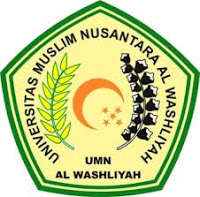 PROGRAM STUDI FARMASIFAKULTAS FARMASIUNIVERSITAS MUSLIM NUSANTARA AL-WASHLIYAHMEDAN 2019UJI VALIDASI METODE SPEKTROFOTOMETRI UV PADA PENETAPAN KADAR  PROPRANOLOL DALAM SEDIAAN TABLET MENGGUNAKAN PELARUT HCl  DAN METANOLSKRIPSIDISUSUN OLEH:DALILA SITI NURSANIYAH152114159Skripsi ini diajukan untuk melengkapi tugas-tugas dan memenuhi syarat-syarat untuk mencapai gelar Sarjana Farmasi pada Fakultas Matematika dan Ilmu Pengetahuan Alam Program Studi FarmasiUniversitas Muslim Nusantara Al-washliyahPROGRAM STUDI FARMASIFAKULTAS FARMASI UNIVERSITAS MUSLIM NUSANTARA AL-WASHLIYAHMEDAN 2019